Daten der weiteren WohnungsmitgliederAmt derVorarlberger LandesregierungAbt. Wohnbauförderung (IIId)Römerstraße 156900 Bregenz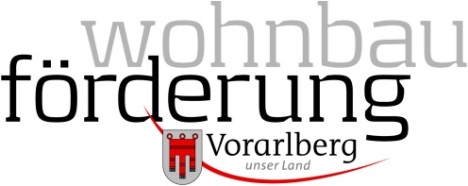 Version 1/2019Nachname:Vorname:Anrede: Frau      HerrGeburtsdatum:BesonderheitenAls Nachweis legen Sie bitte den Behin-dertenausweis, die Bestätigung über den Behinderungsgrad, der erhöhten Fami-lienbeihilfe … bei.EinkommenAndere Einkommen: AMS, Rente, Kinder-betreuungsgeld …Familienstand ledigBesonderheitenAls Nachweis legen Sie bitte den Behin-dertenausweis, die Bestätigung über den Behinderungsgrad, der erhöhten Fami-lienbeihilfe … bei.EinkommenAndere Einkommen: AMS, Rente, Kinder-betreuungsgeld … verheiratet/eingetragene Partnerschaft verheiratet/eingetragene Partnerschaft verheiratet/eingetragene PartnerschaftBesonderheitenAls Nachweis legen Sie bitte den Behin-dertenausweis, die Bestätigung über den Behinderungsgrad, der erhöhten Fami-lienbeihilfe … bei.EinkommenAndere Einkommen: AMS, Rente, Kinder-betreuungsgeld … geschieden  geschieden  verwitwetBesonderheitenAls Nachweis legen Sie bitte den Behin-dertenausweis, die Bestätigung über den Behinderungsgrad, der erhöhten Fami-lienbeihilfe … bei.EinkommenAndere Einkommen: AMS, Rente, Kinder-betreuungsgeld …BesonderheitenAls Nachweis legen Sie bitte den Behin-dertenausweis, die Bestätigung über den Behinderungsgrad, der erhöhten Fami-lienbeihilfe … bei.EinkommenAndere Einkommen: AMS, Rente, Kinder-betreuungsgeld …Stellung in der Wohnung Gattin/Gatte Gattin/Gatte Partnerin/PartnerBesonderheitenAls Nachweis legen Sie bitte den Behin-dertenausweis, die Bestätigung über den Behinderungsgrad, der erhöhten Fami-lienbeihilfe … bei.EinkommenAndere Einkommen: AMS, Rente, Kinder-betreuungsgeld … Kind Kind ElternteilBesonderheitenAls Nachweis legen Sie bitte den Behin-dertenausweis, die Bestätigung über den Behinderungsgrad, der erhöhten Fami-lienbeihilfe … bei.EinkommenAndere Einkommen: AMS, Rente, Kinder-betreuungsgeld … verwandte Person verwandte Person sonstige PersonBesonderheitenAls Nachweis legen Sie bitte den Behin-dertenausweis, die Bestätigung über den Behinderungsgrad, der erhöhten Fami-lienbeihilfe … bei.EinkommenAndere Einkommen: AMS, Rente, Kinder-betreuungsgeld …BesonderheitenAls Nachweis legen Sie bitte den Behin-dertenausweis, die Bestätigung über den Behinderungsgrad, der erhöhten Fami-lienbeihilfe … bei.EinkommenAndere Einkommen: AMS, Rente, Kinder-betreuungsgeld …Besonderheiten Behinderung von mindestens 55 % Behinderung von mindestens 55 % Behinderung von mindestens 55 %BesonderheitenAls Nachweis legen Sie bitte den Behin-dertenausweis, die Bestätigung über den Behinderungsgrad, der erhöhten Fami-lienbeihilfe … bei.EinkommenAndere Einkommen: AMS, Rente, Kinder-betreuungsgeld …BesonderheitenAls Nachweis legen Sie bitte den Behin-dertenausweis, die Bestätigung über den Behinderungsgrad, der erhöhten Fami-lienbeihilfe … bei.EinkommenAndere Einkommen: AMS, Rente, Kinder-betreuungsgeld …Einkommen Vollzeitbeschäftigung      geringfügige Beschäftigung Andere Einkommen Vollzeitbeschäftigung      geringfügige Beschäftigung Andere Einkommen Teilzeitbeschäftigung Alimente/Unterhalt Kein EinkommenNachname:Vorname:Anrede: Frau      HerrGeburtsdatum:BesonderheitenAls Nachweis legen Sie bitte den Behin-dertenausweis, die Bestätigung über den Behinderungsgrad, der erhöhten Fami-lienbeihilfe … bei.EinkommenAndere Einkommen: AMS, Rente, Kinder-betreuungsgeld …Familienstand ledigBesonderheitenAls Nachweis legen Sie bitte den Behin-dertenausweis, die Bestätigung über den Behinderungsgrad, der erhöhten Fami-lienbeihilfe … bei.EinkommenAndere Einkommen: AMS, Rente, Kinder-betreuungsgeld … verheiratet/eingetragene Partnerschaft verheiratet/eingetragene Partnerschaft verheiratet/eingetragene PartnerschaftBesonderheitenAls Nachweis legen Sie bitte den Behin-dertenausweis, die Bestätigung über den Behinderungsgrad, der erhöhten Fami-lienbeihilfe … bei.EinkommenAndere Einkommen: AMS, Rente, Kinder-betreuungsgeld … geschieden  geschieden  verwitwetBesonderheitenAls Nachweis legen Sie bitte den Behin-dertenausweis, die Bestätigung über den Behinderungsgrad, der erhöhten Fami-lienbeihilfe … bei.EinkommenAndere Einkommen: AMS, Rente, Kinder-betreuungsgeld …BesonderheitenAls Nachweis legen Sie bitte den Behin-dertenausweis, die Bestätigung über den Behinderungsgrad, der erhöhten Fami-lienbeihilfe … bei.EinkommenAndere Einkommen: AMS, Rente, Kinder-betreuungsgeld …Stellung in der Wohnung Gattin/Gatte Gattin/Gatte Partnerin/PartnerBesonderheitenAls Nachweis legen Sie bitte den Behin-dertenausweis, die Bestätigung über den Behinderungsgrad, der erhöhten Fami-lienbeihilfe … bei.EinkommenAndere Einkommen: AMS, Rente, Kinder-betreuungsgeld … Kind Kind ElternteilBesonderheitenAls Nachweis legen Sie bitte den Behin-dertenausweis, die Bestätigung über den Behinderungsgrad, der erhöhten Fami-lienbeihilfe … bei.EinkommenAndere Einkommen: AMS, Rente, Kinder-betreuungsgeld … verwandte Person verwandte Person sonstige PersonBesonderheitenAls Nachweis legen Sie bitte den Behin-dertenausweis, die Bestätigung über den Behinderungsgrad, der erhöhten Fami-lienbeihilfe … bei.EinkommenAndere Einkommen: AMS, Rente, Kinder-betreuungsgeld …BesonderheitenAls Nachweis legen Sie bitte den Behin-dertenausweis, die Bestätigung über den Behinderungsgrad, der erhöhten Fami-lienbeihilfe … bei.EinkommenAndere Einkommen: AMS, Rente, Kinder-betreuungsgeld …Besonderheiten Behinderung von mindestens 55 % Behinderung von mindestens 55 % Behinderung von mindestens 55 %BesonderheitenAls Nachweis legen Sie bitte den Behin-dertenausweis, die Bestätigung über den Behinderungsgrad, der erhöhten Fami-lienbeihilfe … bei.EinkommenAndere Einkommen: AMS, Rente, Kinder-betreuungsgeld …BesonderheitenAls Nachweis legen Sie bitte den Behin-dertenausweis, die Bestätigung über den Behinderungsgrad, der erhöhten Fami-lienbeihilfe … bei.EinkommenAndere Einkommen: AMS, Rente, Kinder-betreuungsgeld …Einkommen Vollzeitbeschäftigung      geringfügige Beschäftigung Andere Einkommen Vollzeitbeschäftigung      geringfügige Beschäftigung Andere Einkommen Teilzeitbeschäftigung Alimente/Unterhalt Kein Einkommen